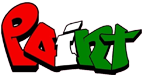 CONFIDENTIAL REFERRAL FORM FOR THE UPSKILL PROJECT (FOR 16-25’S) PERSONAL DETAILS  REFERRAL REASON  BRIEF OVERVIEW OF YOUNG PERSON (INCLUDING ANY OTHER AGENCIES INVOLVED) ANY OTHER INFORMATION THAT WILL HELP POINT IN WORKING WITH THIS YOUNG PERSON (INCLUDING ANY SAFEGUARDING/MEDICAL ISSUES)**Please email form back to Nikki Davies (Youth Skills Development Coordinator) at the following email address: nikkidavies@pointypt.org.uk        01348 871887 (opt 2) NAME: D.O.B: ADDRESS: TELEPHONE NUMBER: EMAIL ADDRESS:REFERRAL DATE: NAME/ORGANISATION OF REFERRER:  NAME/ORGANISATION OF REFERRER:  NAME/ORGANISATION OF REFERRER:  NAME/ORGANISATION OF REFERRER:  CONTACT TELEPHONE NUMBER & EMAIL OF REFERRER:CONTACT TELEPHONE NUMBER & EMAIL OF REFERRER:CONTACT TELEPHONE NUMBER & EMAIL OF REFERRER:CONTACT TELEPHONE NUMBER & EMAIL OF REFERRER:JOB SEARCH/CV UPDATE:LIFE SKILLS: DWP CHECK IN:VOLUNTEERING: OTHER: